Детский телефон доверия
8-800-2000-122
Бесплатно
Анонимно
Круглосуточно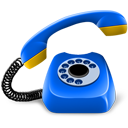 Детский телефон доверия работает в Омске! Психологи социальных центров города Омска ежедневно принимают более 300 звонков от детей и родителей.
По номеру  8-800-2000-122  дети, подростки и их родители всех могут задать профессиональным психологам любые вопросы, например, касающиеся отношений со сверстниками, родителями, учителями и т.д.
Специалисты посоветуют, как детям и подросткам лучше поступить в трудных ситуациях или как следует воспринимать события, происходящие в их жизни, чтобы они не отразились отрицательно на их дальнейшей судьбе.
Для этого специалисты-психологи прошли специальное обучение и получили необходимую подготовку.
Звонки на этот номер являются бесплатными, как с городских, так и мобильных телефонов. Кроме того, поступившие звонки останутся анонимными, если только звонивший не попросит о физической защите. Звонить можно круглосуточно.Запиши номер 
детского телефона доверия
8-800-2000-122 
в свой мобильный телефон!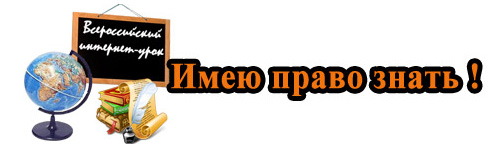 На сайте Федеральной службы Российской Федерации по контролю за оборотом наркотиков Вашему вниманию представляется специально созданные для Вас разделы Всероссийского интернет-урока антинаркотической направленности «Имею право знать!».
В них размещена необходимая для Вас справочная информация о негативных медицинских, социальных и морально-нравственных аспектах, связанных с наркоманией, в том числе тематические видеоматериалы, компьютерные игры.ПОДРОСТКУ О НАСВАЕДорогие ребята!«Насвай», он же «Нас», он же «насыбай» - некурительное табачное изделие родом из Средней Азии, дотянувшее в последнее время свои канцерогенные щупальца и до российской молодежи.Подробнее
